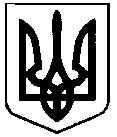 СВАТІВСЬКА МІСЬКА РАДАСЬОМОГО СКЛИКАННЯДВАДЦЯТЬ ВОСЬМА  СЕСІЯРІШЕННЯвід 23 квітня 2019 року                               м. Сватове                                               № 28/___Про встановлення розміру кошторисної заробітноїплати при визначенні  вартості будівництва об’єктів за рахунок коштів міського бюджету на 2019 рікЗ метою визначення розміру кошторисної заробітної плати, який враховується при визначенні вартості будівництва об’єктів, що споруджуються з залученням бюджетних коштів у 2019 році, керуючись наказом Міністерства регіонального розвитку, будівництва та  житлово-комунального господарства України від 27.07.2018 року  № 196 «Про внесення змін до Порядку розрахунку розміру кошторисної заробітної плати, який враховується при визначенні вартості будівництва об’єктів», зареєстрованим у Міністерстві юстиції України 16.08.2018 року за №931/32383, розпорядженням голови Луганської обласної державної адміністрації № 90 від 12  лютого 2019 року,  статтею 25, частиною першої статті 59 Закону України «Про місцеве самоврядування в Україні»Сватівська міська радаВИРІШИЛА:1.	Встановити розмір кошторисної заробітної плати на 2019 рік при визначенні  вартості будівництва об’єктів за рахунок коштів міського бюджету та коштів підприємств, установ, організацій, що належать до комунальної власності територіальної громади міста, а саме нового та розпочатого будівництва, реконструкції, реставрації, капітального та поточного ремонту, технічного переоснащення на рівні 8528грн., що відповідає середньому розряду складності робіт 3,8 для звичайних умов будівництва.2.	Контроль за виконанням даного рішення покласти  на комісію з питань бюджету, соціально-економічного розвитку, промисловості, підприємництва та регуляторної політики.Сватівський  міський  голова					                           Є.В. Рибалко